PROGRAMMA DETTAGLIATO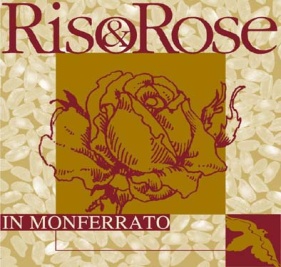 Edizione 2018EVENTI A CASALE MONFERRATODal 5 al 27 Maggio 2018 “CASALE MONFERRATO È UN CLASSICO”
MERCATINI Mercatino dell’Antiquariato, 12 - 13 Maggio, Mercato Pavia, Piazza Castello Farmer Market, 13 maggio, Piazza Castello Doc Monferrato Tipico & Shopping, 13 Maggio, Vie del Centro Casale in fiore, 13 Maggio, a cura dell’Associazione Botteghe Storiche Il Paniere, 19 Maggio, Piazza Mazzini EVENTI MUSICALI5 Maggio, Ore 16.00, Mercato Pavia Progetto “ConTEsto Live - Forum Giovani Contest Sogni e desideri Festa aperta ai giovani con animazioni, musica e possibilità di esibizione.11 - 12 - 13 Maggio, Castello del Monferrato - Sale 2° Piano 
6° Monferrato Tango Festival 
Venerdì     18.00 – 1.00 
Sabato     10.00 – 2.00 
Domenica   10.00 – 24.00 RASSEGNA CONCERTI “ECHOS 2018” 
12 Maggio, ore 21.15, Palazzo Municipale - Sala Consiglio13 Maggio, ore 11.00, Castello del Monferrato - Sala Manica Lunga13 Maggio, ore 17.00, Chiostro di Santa Croce Concerto, in occasione del Compleanno del Museo.  
Ingresso gratuito al Museo per tutta la giornata19 Maggio, ore 21.30, Castello del Monferrato - Cortile 
Concerto Carlot-ta Murmure Live26 Maggio,  Castello del Monferrato - Cortile 
Concerto della Tribute Band Poohpercaso IL PARABOLOIDE DI CASALE MONFERRATO: DA SILOS A CENTRO CULTURALE DELLA MEMORIA DELL'INDUSTRIA DEL CEMENTO 19 - 20 Maggio (10.30 -13.00 e 15.00 -18.30) Chiostro Santa Croce 19 Maggio Inaugurazione ore 10.30 Mostra Fotografica di F. Negri sulla Casale Monferrato del 900 Focus sul laboratorio di acquerelli per le scuole (L. Dotti), progetto di accessibilità digitale (AT MEDIA) e conferenza di E. Costanzo. ore 17.30 - Museo Civico, Concerto per violino e pianoforte (Istituto Musicale Soliva)
26 Maggio Ore 12.00  
Partenza dalla Ciclofficina (Piazza Venezia) 
Anteprima progetto di riqualificazione del Paraboloide per i ciclisti di Vento on Tour.

Ore 16.00 Apertura del Paraboloide, visite guidate con un trenino turistico ai percorsi del cemento in città. Ore 21.00 Attivazione della grande installazione ambientale con cicli di proiezione.27 Maggio (10.00 -13.00 e 16.00 - 19.00)
 Apertura e visite al Paraboloide, tour guidati con trenino turistico ai percorsi del cemento in città. Giornata Nazionale delle Miniere 
(programma completo: www.ilcemento.it)ALTRI EVENTIPer una toponomastica del casalese 
10 Maggio ore 21 
Ritrovo presso Chiesa dell’Addolorata Passeggiata e inaugurazione delle targhe artisti casalesi con tour guidato tematico al Museo Civico.
 
17 Maggio ore 21 
Passeggiata teatralizzata fra i giardini della stazione e i principali monumenti.Un Fiore per Anne 
5 e 27 Maggio, 16 Giugno Chiesa di Santa Caterina ore 15.30 
Anne D’Alençon racconta Casale Monferrato. Narrazione teatralizzata nella Città.7° Edizione Colori nel Chiostro 
Dal 5 al 13 Maggio Chiostro di San Domenico 
Mostra  del Circolo Culturale P. Ravasenga (Visite nei giorni 5 e 6 e 12 e 13 Maggio; Orari: 10-12.30 e 15-19) Sabato 5 maggio, alle ore 11,00, inaugurazione.Saranno esposte opere di pittura, scultura e fotografia. Gli artisti che presenteranno i loro lavori sono: Ernesto Accornero, Manu Arjuna, Marisa Bagnera, Aldo Basili, Nadia Beltramo, Ivaldo Carelli, Simona Cici, Andrea Desana, Ercole Facin, Edoardo Ferraro, Roberto Mauri, Ermes Oppezzo, Massimo Patrucco, Piergiorgio Panelli, Nicoletta Peruggia.In questa occasione, i partecipanti hanno pensato di inserire uno spazio dedicato al ricordo di un artista che ha dato lustro al Monferrato e che al Circolo aveva donato una sua opera per illustrare la copertina di un catalogo: Enrico Colombotto Rosso, neosurrealista, protagonista di spicco della pittura del Novecento. Domenica 13 Maggio, ore 17, “Festa di Primavera” musiche, canti e danze. 39° Edizione Stracasale 
20 Maggio Ore 17 Partenza bambini - ore 19 Partenza adulti 
Appuntamento podistico non competitivo e di solidarietà in favore di ANFFAS Onlus e Fondazione Piemontese per la Ricerca sul Cancro.
Inoltre durante il mese letture, laboratori ed attività a cura della Biblioteca delle Ragazze e dei Ragazzi “E. Luzzati”.MOSTRE AL CASTELLO DEI PALEOLOGI 
Orari 10 -19Dal 5 Maggio al 30 Novembre 
Torrione Nord Est 
“Il Castello Nascosto” (Associazione Arte e Storia)Mostra allestita per il Convegno “Casale una capitale per il territorio. Le premesse da Teodoro II a Giovanni IV(1404-1464)”.
Dal 5 al 13 Maggio 
Sale 2° Piano 
“Ieri, oggi e sempre Resistenza - Storia dell’antifascismo cittadino attraverso i manifesti dal 1953 ad oggi” (ANPI - Sezione di Casale Monferrato) Dal 17 Maggio al 10 Giugno 
Sale 2° Piano  
“Vestiti d’Artista”
Vestiti eseguiti da C. Sassone (Scuola Arte e Moda), tratti dal lavoro di M. Briolini, I. Devasini, C. Francia, M. Hold, J. Omelia, P. Panelli, G. Saldì e G. TamburelliNell’ambito della Rassegna “Arte in Pratica in Monferrato”: 
Dal 5 al 20 Maggio - Manica Lunga 
“Love me tender” di A. RaiteriDal 26 Maggio al 10 Giugno - Manica Lunga 
“Un attimo prima di…” di E. Bircøj e C. Strozzi  26 - 27 Maggio 
Sale 2° Piano “L'arte per il Pulmino Amico Onlus”
 Mostra e asta di beneficenza. 
Opere di artisti visivi per un evento di solidarietà.EVENTI FRA MONFERRATO, PIANA VERCELLESE E LOMELLINAWeekend dal Sabato 5 alla Domenica 6 Maggio 2018TERRUGGIA 25ª Edizione Vivere in Campagna 
5-6 Maggio (ore 10 - 20)  
(Parco Villa Poggio, Teatro Le Muse e P.zza Vittorio Emanuele III) 
Mercato di piante, arredi, hobbistica e tipicità e visite agli infernot. 
Inoltre gonfiabili, trucca bimbi e concorso “Disegna la Natura”.5 Maggio 
Laboratorio sulla pietra da cantoni (dalle ore 15 nel Teatro Le Muse), conferenza sulla geodiversità (ore 17.30 nel Teatro Le Muse), passeggiata sui pony, pranzo di campagna a cura della Pro Loco e cena presso il Ristorante Melograno. 

6 Maggio 
Giocoleria, esibizione del gruppo majorette Le Senior Azzurre di Occimiano (dalle 17.30), tecnica di produzione e cottura ceramica (dalle 15), passeggiata sui minipony nel Parco della Villa Poggio, pranzo di campagna (dalle 12, a cura della Pro Loco), spettacoli con Marick Animazione (12-13 e 16-17), sport. Info: +39 331 6515943PONZANO MONFERRATO 

10ª Edizione Ponzano in… Giardini Aperti 
5 Maggio 
(dalle 16) Concerto di ottoni della LDL Brass Quintet (Villa Il Cedro), Mostra di pittura di Carlo Torretta (ore 18), apericena e (ore 20) tour in e-bike “A zonzo per il Monferrato”. 

6 Maggio (ore 9.30 - 18) 
Esposizioni floreali con la Rosa Monferrato e la Rosa Eos (P.zza Marconi) e di erbe aromatiche e fiori (P.zza San Rocco a Salabue), mercatino di tipicità e riso (Az. Nazzari), dalle 10 alle 12visite ai giardini delle dimore storiche (Villa Larbel di Salabue e Castello Cavallero, Al Sagittario, Villa Il Cedro) con operatori turistici di Ponzano (i tour continueranno fra le 14 e le 18), a infernot (Az. Alemat), camminata di Nordic Walking “Di Giardino in Giardino” (partenza alle ore 9.30, 8 km) e pranzo delle rose (dalle 13, in piazza Unità d’Italia). 
Info: +39 366 2815499Evento collaterale: FUBINE MONFERRATO 45ª Edizione Sagra dell’Asparago 6 Maggio (ore 10 - 18) Bancarelle, vendita asparagi, pranzo e intrattenimenti. Info: +39 340 7343733.Weekend da Sabato 12 a Domenica 13 Maggio 2018SARTIRANA LOMELLINA - LA PILA EVENTI Riso & Rose con Gusto 
12 Maggio (ore 17) 
Presso Villa Buzzoni Nigra, presentazione libro “Cento Anni Distillati” per i 100 anni della Distilleria Magnoberta  con degustazioni. 
Mostra “Suggestioni d'Arte" di L. Rossanigo. 

13 Maggio 
Dalle 9 Registrani mezzi del raduno auto storiche (Fiat 550 e Ritmo organizzato dal club 500landia di Vigevano), partenza (ore 10) per il tour e successivo pranzo al ristorante Il Canaja (Info: +39 347 084 8536). 
Dalle 15 visite ai mercatini e a la Pila.
Prosieguo della Mostra (ore 10 - 18) a Villa Buzzoni Nigra.  
Info: +39 0384 800810 12 - 13 Maggio presso La Pila Eventi (sabato ore 14.30-18; domenica 10-3 e 14-18) Visite alle Mostre d’arte e di moda: Ken Scott “il giardiniere della moda”, al Museo dei macchinari dell’antica riseria e al Museo contadino. 
Possibilità visite guidate per gruppi (10 persone min.). lnfo: +39 0384 800412CELLA MONTE 

Le Colline sono in fiore 
13 Maggio (ore 10-19) 
Angoli fioriti, mercatini di enogastronomia e artigianato con bancarelle dedicate al florovivaismo, mostre, visite agli infernot e all’Ecomuseo della Pietra da Cantoni (con ritrovo presso l’Ecomuseo della Pietra da Cantoni (fra le ore 10 e le 12 e fra le 14 e le 17) e apertura aziende enogastronomiche locali, pranzo a cura della Pro Loco, giro in pony per i bambini e tiro con l’arco. 
Nel tardo pomeriggio Concerto del Monferrato Classic Festival e la premiazione popolare (con possibilità di partecipazione da parte dei presenti) del Concorso Angolo Fiorito (alle 18). 
Info: +39 350 5037095.Eventi collaterali: OCCIMIANO Settimana Vivaldiana Nazionale 
Viva Vivaldi! 12 Maggio (ore 20.30) Alla Villa Marchesi da Passano, presentazione manoscritti della Biblioteca e Concerto (ore 21.30). 
Info: +39 0142 809131.COMUNI DEL MONFERRATO Giornata Nazionale dei Castelli 
13 Maggio 
Aperture di castelli e borghi: Castello di Casale Monferrato, Castello di Gabiano, Castello di Giarole, Castello di San Giorgio Monferrato, Castello di Uviglie a Rosignano Monferrato, Borgo di Ozzano Monferrato. 
Info: +39 0142 444330.CAMINO 

Anduma a Po 
Anteprima: 12 Maggio (dalle 10 al tramonto) 
Navigazione sul Po fra Rocca delle Donne e Isola Colonia di Palazzolo Vercellese con i caratteristici barcè degli Amici del Po, visite, picnic, escursioni naturalistiche e rafting (discesa in gommone con Piemonterafting e SuP) e possibilità di salire a piedi a Rocca delle Donne. Alle ore 12 visita guidata alla chiesa di Santa Caterina e all'ex monastero di Rocca delle Donne e, a seguire, pic-nic sul terrazzo naturale della Rocca (su prenotazione). Alle ore 14 escursione naturalistica alla scoperta del fiume dal porto di Camino al porto della Rocca (2 h circa di camminata con le guide del Parco del Po); possibilità (su prenotazione) di raggiungere il porto di Camino (punto di partenza dell'escursione) in rafting. Partenza dal porto di Camino alle ore 14.45.Alle ore 16.30 nuova visita guidata alla chiesa di Santa Caterina e all'ex monastero medievale di Santa Maria di Rocca delle Donne.Alle ore 18, a Isola Colonia, merenda sinoira; a seguire concerto jazz al tramonto.Lungo il corso  della giornata: Isola Colonia, spettacoli e intrattenimento per bambini, passeggiate, giochi, relax a bordo fiume.Info: +39 345 0034982Weekend da Sabato 19 a Domenica 20 Maggio 2018CONIOLO Coniolo Fiori 
19 - 20 Maggio (ore 9 - 20) 
Grande Mostra-Mercato di florovivaismo (di fama nazionale) con tanti vivaisti. Presente anche la Rosa Eos ibridata appositamente per l’evento e in programma laboratori didattici per adulti e bambini (fra i quali il laboratorio a cura dell’Angolo fiorito di Casale Monferrato, area giochi, annullo filatelico (sabato). 
Visite al Museo Etnografico (info: tel. 334 3928706) dedicato al lavoro dei minatori, passeggiate per il borgo e al romantico belvedere, prodotti monferrini, pistoiesi, di Norcia e Trevi con ristorazione (Belvedere e P.zza Carlo Alberto). 
Mostra fotografica fiorita e allestimento natural chic (P.zza Moncravetto). 
Premio “True Love” per gli innamorati, con cena a lume di candela o l’omaggio di una rosa romantica (ore 17 del 20 maggio). 
Premiazione delle rose, piante, stand e giardino più bello (ore 14 del 19 maggio). Apertura delle aziende di produzione enogastronomica e agroalimentare.
Itinerario di visita guidato con passeggiata Nordic Walking (tel 339 4188277).
19 maggio
“ConioloFiori…. (e non solo)”: passeggiata naturalistica organizzata da Cammini DiVini in collaborazione con l’Associazione Coniolo è ed il Patrocinio del Comune di Coniolo. Ritrovo alle 14.30 in piazza Moncravetto e partenza alle 15. Saranno visitati il Belvedere, Coniolo basso e il Museo delle Miniere con ristoro a cura della Pro loco. Costo di partecipazione: €. 5 cad.
Possibilità di dotazione dei bastoncini per il Nordic Walking sino ad esaurimento della disponibilità.


20 Maggio 
Esposizione degli orti botanici della Lombardia, voli in elicottero (nel pomeriggio). 

Info: +39 340 4983827 - FB Coniolo Fiori MORANO SUL PO - AREE PROTETTE DEL PO VC-AL 

Profumi e Sapori del Monferrato 
19 Maggio (dalle 10) 
Visite agli edifici storici, apertura della cantina del Municipio con degustazione di vini in collaborazione con A.I.S. Associazione Italiana Sommelier (ore 11-13) e tradizionale “Panissa” (piatto a base di riso e fagioli), “Mercatino della Carta” (dalle 10 alle 17, con libri, cartoline e stampe d’epoca) e (alle 16) presentazione della versione digitalizzata del libro “Un paese da raccontare” (presso Chiesa di S. Pietro) di Alfredo Ferrari e Gian Franco Rossino) e realizzata da Daniele Podda . 
20 Maggio (10 - 18.30) “Vivere alla Grangia”
Attività all’aria aperta presso la Grangia di Pobietto con “Anduma a Po masnà” per conoscere il Po, esperienze sensoriali e laboratori per i più piccoli,  trekking con asinelli, arcieri, tipicità e “Panissa”, visite al “Museo della Civiltà Risicola e dell’Ambiente di Pianura”. 

Info: +39 348 7088989,  FB Aree Protette Po vercellese-alessandrino.CAMINO 

Anduma a Po 
20 Maggio 
Porto di Camino (discesa dal Centro paese - c/o P.zza Marconi) 
Escursioni continue sul fiume Po verso Pobietto con i caratteristici “barcè” e discesa in gommone con Piemonterafting e SuP. 
In mattinata arrivo della camminata panoramica da Pontestura al porto di Camino con possibilità di rientro in rafting sul fiume (su prenotazione).
A Pobietto (dalle ore 12.30) pranzo con “Panissa”, visite alla Grangia e animazioni. 
Al porto di Camino relax e ristoro sulla spiaggia attrezzata, giochi, birdwatching, musica, animazione ed esposizioni. 
Info: +39 345 0034982PONTESTURA 

Arte ed Enogastronomia 
20 Maggio (dalle ore 9) 
Alle 9 visita al Museo Colombotto Rosso e Camminata del pittore (con ritrovo presso il Museo Colombotto Rosso e arrivo a Camino in riva al Po in collaborazione con “Anduma a Po”, con possibilità di prenotare il rientro con rafting sul Po. 
Gran Prix della “Panissa” in Piazza Castello (dalle ore 12), bancarelle, giochi per bambini, visite al Museo Colombotto Rosso (ore 10 -17), mostre di artisti locali nel Teatro Verdi a cura del Circolo Ravasenga. 

Info: FB APEA - FB ATSD Pro Loco Pontestura

 VILLAMIROGLIO 

SorRiso, Rose e Fritto in Fiore 
19 Maggio (ore 20.30) 
Cena a tema Fritto Misto Piemontese (su prenotazione, presso sede Pro Loco) 
20 Maggio (ore 12.30) 
Pranzo a tema Fritto Misto Piemontese (su prenotazione) e ore 17 Gran Concerto Benefico nella Parrocchiale con la partecipazione dei cori “I fieuj d’la Douja” di asti e Vocincanto di Cortiglione (At).

Info: +39 388 1155343
ROSIGNANO MONFERRATO 

Ricami DiVini 
19 - 20 Maggio (ore 10-19; Inaugurazione Esposizione ricami alle 10 del 19 maggio) 
Mostra Internazionale di Ricamo con espositrici Italiane e Francesi (presso il Teatro Salone Ideal). 
Mostra d'arte contemporanea e Laboratorio di Tessuto & Ricamo. 
Visite guidate ai luoghi d'arte, agli Infernot, alla Panchina gigante. 
Degustazioni  enogastronomiche delle De.Co., di ricette locali e dei Vini doc locali. 
Apertura delle aziende di produzione enogastronomica e agroalimentare del territorio.20 Maggio Mercatino enogastronomico ed artigianale. Eventi folkloristici e di intrattenimento. “In Navetta per il territorio”: bus navetta per tour alla scoperta delle meraviglie rosignanesi. 
Eventi di spettacolo e folklore.

Info: +39 0142 489009; +39 335 1371415MIRABELLO MONFERRATO 

Folkèbello 19 Maggio (ore 14 - 24) 
Nel centro storico, Arte di strada con madonnari, animazione per tutti con Ludobus a cura di Cooperativa Animazione Valdocco, creazione graffiti live, mostra interattiva d’arte, esposizione fotografica sui paesaggi monferrini e Street food km 0.Dalle 17 intrattenimenti musicali di vario genere. 
Intervengono: Combo Jazz, London Valour (tributo De Andrè) e Baraonda Meridionale.

Info: +39 338 3753227GIAROLE 

La Luna di Beltane 
19 Maggio (ore 14 - 23) e 20 Maggio (ore 10 - 19) 
Laboratorio di arti circensi nel Castello Sannazzaro (partecipano la Scuola di circo Mirtilla, OPS Teatro e altri artisti) con animazioni varie. 
Esposizione dell’artista Peter Spada e Mostra fotografica dedicata al fotografo Giuseppe Zaio. Esposizione pittorica con artisti del Monferrato.
Visite guidate al Castello e pranzo al maniero con tipicità. Info: +39 338 5842900SAN SALVATORE MONFERRATO 

PrimaFesta Riso & Rose 
19 Maggio (dalle 19 a tarda sera) 20 Maggio (dalle 10 a tarda sera) 
Mercatino di prodotti a km 0, di artigianato artistico, sbandieratori (mattino). 
Nel pomeriggio rievocazione storica, balli sul palco della piazza centrale e caccia al tesoro. 
Mostra "San Salvatore in scena" presso il Teatro Comunale, visita ai Giardini di Villa Genova (fraz. Fosseto con navetta dal centro) con guida al Roseto. 
Visita al Santuario della Madonna del Pozzo con trenino panoramico.
 
Info: +39 0131 233122 int. 5VALMACCA 

Sagra Riso & Asparagi 
20 Maggio (ore 12.30 - 20) 
Mercatino di prodotti locali km 0, pranzo su prenotazione a base di asparagi. 
“Una rosa per ogni sposa”(alle 16): sfilata abiti da sposa a ritroso nel tempo. Merenda sinoira. Info: +39 348 5182881MEDE Riso & Rose in Lomellina 
20 Maggio 
Mercatini di hobbistica e prodotti km 0, artisti di strada, truccabimbi e madonnari, teatro di burattini, pranzo con risotti e gastronomia locale, esibizione coreografica di pappagalli ammaestrati. 

Info: +39 0384 822201ALESSANDRIA  - BORGO ROVERETO 

24ª Edizione Festa di Borgo Rovereto 
19 Maggio (ore 12 - 01) e 20 Maggio (ore 9 - 23) 
Eventi nel Borgo, appuntamenti culturali ed enogastronomici a ciclo continuo. Incontri con personaggi illustri nei cortili del Borgo per l'850° Compleanno della Città. Info: +39 333 6906991 Eventi collaterali:CANTINE DEL MONFERRATO 

16ª Edizione Di Grignolino in Grignolino 
20 Maggio (ore 10 - 12) 
Iniziativa a cura della Condotta Territoriale di Slow Food. 
Ritrovo al Castello di Casale Monferrato e successiva partenza con auto propria per visite e degustazioni (ore 10 - 19) nelle 22 Cantine (a scelta) del circuito. 

Info: +39 335 8392110
MONCALVO 

Festa Patronale di Sant’Antonino 
18-19-20 Maggio 
Corsa podistica StraMoncalvo (venerdì), Notte al Museo Civico (sabato), Fiera di Primavera (domenica) con Street food km 0 e Luna Park in Piazza Carlo Alberto. Info: +39 334 1785420GABIANO  

Fragolata 
20 Maggio 
Presso il Mercato della Piagera. Info: +39 0142 945001Weekend da Sabato 26 a Domenica 27 Maggio 2018SALA MONFERRATO 

4ª Edizione Mangia in Sala 
26 Maggio (ore 17 - 24) 
“La bomboniera nel Tempo - Dal ‘700 al ‘900”; “Omaggio a Nanni Ricordi”, esposizione di documenti dell’inventore dei cantautori italiani; “Sinfonia: Fotografie di Nuovi Impatti Ambientali”, esposizione di 60 ritratti fotografici dei paesi del territorio. 
Dalle 19.30 alle 24 menù diffuso nei cortili del centro storico con musica. 27 Maggio (ore 10 - 20) 
Inaugurazione “Big Bench” (ore 12) presso chiesetta campestre di San Grato, pranzo (ore 12-15) di “A Tavola con “Mangia in Sala”, visite alle mostre, apertura infernot e chiese. Info: +39 0142 486721 - FB Pagina Sala MonferratoQUARGNENTO 

XXXV Palio dell’Oca Bianca e IX Estemporanea di Pittura “La Strada di casa” dedicata a Carlo Carrà 
27 Maggio (ore 9 - 19) 
Estemporanea di pittura (premiazione nella Chiesa della SS. Trinità ale ore 18.30), mercatino e (dalle 14.30) esibizione della scuola “Urban Style AL A.S.D.” e (dalle 15.30) Rievocazione storica sbandieratori, tamburini ed esposizione falconieri con (ore 17) assegnazione del Palio 2018 con i Rioni che si sfidano in piazza nella “giostra antica” (giochi di una volta). Dalle 17.30 tiro con la balestra e dalle 19.45 cena musicale (presso l’aia dell’Oratorio Don Bosco). Info: +39 0131 219133
BREME 

Biciclettata & Risottata 
27 Maggio (ore 9.30 - 21.30) 
Visite autoguidate ai monumenti (ore 9.30 - 18) e visita guidata (ore 15.30). Biciclettata a tutta natura (ore 9.45), Risottata (ore 13) e Merenda del Frate su prenotazione (ore 19 - 21.30). Info: +39 328 7816360ASS. AMICI DEL ROSETO DELLA SORPRESA  
   
Roseto della Sorpresa a Castell’Alfero (Regione Perno 52)
27 Maggio (ore 11 - 19) 
Durante la fioritura delle svariate specie di rose antiche (quasi cento) e moderne, visite al Roseto della Sorpresa e alle opere d’arte contemporanea realizzate nel corso dell’annuale residenza d’artista “Innaturalia”. Info: +39 338 1426301Eventi collaterali:VILLAMIROGLIO - GABIANO - MOMBELLO MONFERRATO
 
In Cammino con Don Bosco 
26 Maggio 
Camminata naturalistica (oltre 20 km, partenza da Villamiroglio) con sosta per pranzo e ritorno. Info: +39 339 4188277ASSOCIAZIONE CULTURALE IL CEMENTO 

Giornata Nazionale delle Miniere 
27 Maggio 
Visite ad architetture legate alla produzione di cemento a Casale Monferrato e Ozzano Monferrato. 

Info: www.ilcemento.itMAZZETTI D’ALTAVILLA - DISTILLATORI DAL 1846 

Cantine Aperte, ad Altavilla Monferrato
26 - 27 Maggio (ore 10 - 18) 
Colazioni, pranzo, visite guidate, degustazioni e abbinamenti gastronomici, mostre d’arte e tour alla Cappella Votiva. Info: +39 0142 926147CASTELLO DI GABIANO 

Giornata Nazionale delle Dimore Storiche/Cantine Aperte 
27 Maggio 
Visite guidate gratuite su prenotazione (ore 10 - 11 - 15 - 16 - 17), degustazioni e acquisti all’emporio. Info: +39 0142 945004AREE PROTETTE DEL PO VC - AL 

Fontanetto Po - Morano sul Po - Casale Monferrato 
VENTO Bici Tour 
25 - 26 - 27 Maggio 
Pedalata collettiva con pause enogastronomiche. Info: www.ventobicitour.itPONTESTURA

27 Maggio  
Mercatino di antichità e prodotti locali con stand gastronomico. 
Appuntamento successivo: 24 Giugno.Info: FB APEA - FB ATSD Pro Loco PontesturaDomenica 10 Giugno 2018TREVILLE 

Tra le Rose al ritmo del cuore 
10 Giugno (ore 10 - 19) 
Mercatini con prodotti tipici locali, merenda sinoira, battesimo della sella. 
Presso Casa Devasini “Libri in bancarella“ (a cura della Biblioteca Comunale G. Spina), esposizione fotografica “Scatti in bianco e nero“ (a cura del Circolo Culturale Piero Ravasenga), mostra d’arte, apertura infernot.  Esposizione delle opere di Noemi Zani  “Tra illusioni e realtà “ e Paolo Lenti  “Rosso di rosa”, (Chiesetta San Giacomo ) e visite alla Collezione Civica “Mario Surbone”Intrattenimento musicale con maestro Andrea “Associazione Cetra”  (ore 11-12) con premiazione (in Piazza Surbone) del Concorso “Balconi, Terrazzi, Davanzali Fioriti 2018” (ore 11.45). 
Presentazione de “I casi del Brigadiere” di P. Testa (Casa Devasini, ore 15.45). 
Segue evento musicale con C. Accornero “Rhythm Society”, i ragazzi  di “Albero in fiore “ e gli allievi dell’Istituto “ Carlo Soliva “ di Casale Monferrato (presso il dehors delle rose).
Inoltre battesimo della sella con pony e giro in carrozza a cura dell”Agricola Godino“ di Ozzano Monferrato.Info: +39 339 6438547Eventi collaterali:
CAMINO10 Giugno (dalle 11), presso Pro Loco Caminsport
In centro paese aperitivo alle rose offerto agli intervenuti e dalle ore 12 distribuzione gratuita di “Panissa” preparata da cuochi locali.
Pranzo (su prenotazione) con musica folk, gelato alla rosa, bancarelle con tipicità con le Associazioni Locali e Mercatini con prodotti a km 0 in collaborazione con produttori e Associazioni Agricoltori, Strada del Riso Vercellese, Enoteca del Monferrato e Consorzio Colline del Monferrato e visite gratuite ai siti di interesse culturale come la Parrocchiale S. Lorenzo, il Museo dell’Arma di Carabinieri (su prenotazione al 339 6187400), la Chiesa di San Gottardo, la Casa/Museo Colombotto Rosso e il Mulino Marello in via Pontestura. 
Info: +39 0142 469131Weekend da Sabato 16 a Domenica 17 Giugno 2018OZZANO MONFERRATO
 
Rosarancio il colore di Arte, Enogastronomia, Sport Giovanile 
17 Giugno (ore 9 - 19) 
Mercatini a km 0, degustazioni di tipicità e vini, mostre d’arte nel Borgo Antico, giochi e sport outdoor per bambini.
 Altre iniziative: Dal 18 al 23 Giugno
“Aspettando la Festa di San Giovanni”
Gare sportive, concerti, appuntamento “Camminare il Monferrato”. 

24 Giugno
Festa di San Giovanni 
Eventi religiosi, sportivi, enogastronomici e musicali. Info: +39 333 2474433Evento collaterale: 

FONTANETTO PO 

Viotti Day 
16 Giugno (ore 10 - 17) 
Musica e Teatro in omaggio al compositore e violinista Giovan Battista Viotti. Info: +39 335 8366887 Nei week end di Riso & Rose visite guidate su prenotazione al Mulino San Giovanni - Ecomuseo delle Terre d’Acqua. 

Info: +39 338 8721631 CONTATTI DA SEGNALARE PER INFO:Per ulteriori informazioni da parte dei visitatori rivolgersi direttamente presso gli infopoint presenti nei luoghi degli eventi, consultare www.monferrato.org oppure: I.A.T. (Ufficio Turistico) di Casale Monferrato 
Tel. +39 0142 444330 - chiosco@comune.casale-monferrato.al.itCOME RAGGIUNGERE IL MONFERRATO CASALESE E LA VICINA PIANA DEL POA circa un’ora di auto da Torino, Milano e Genova, il Monferrato e la Piana del Po sono agevolmente raggiungibili: in autostrada con la A26 e la A7; in treno o in pullman. INFO PULLMAN GRUPPO STAT Tel. 0142 781660 - www.gruppostat.com (collegamenti dall’aeroporto di Malpensa).